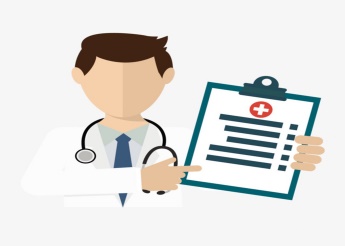 ИНФОРМАЦИОННЫЙ ЛИСТОКПорядок направления на психиатрическое освидетельствование педагогических работниковС 1 сентября 2022 года порядок проведения психиатрического освидетельствование педагогических работников определяется приказом Минздрава России от 20.05.2022г. №342н (далее – Порядок).Психиатрическое освидетельствование педагогических работников проводится при трудоустройстве до прохождения предварительного медосмотра.Решение врачебной комиссии, проводившей такое освидетельствование, работник должен предъявить при предварительном медосмотре. Повторно проходить психиатрическое освидетельствование не требуется, если работник поступает на работу по виду деятельности, по которому ранее его проходил (не позднее двух лет), и по состоянию психического здоровья был пригоден к работе.Работников не прошедших психиатрическое освидетельствование после 01.09.2022г. необходимо направить психиатрическое освидетельствование с учетом заключений, выданных по результатам обязательных предварительных и периодических медицинских осмотров работников, предусмотренных статьей 220 Трудового кодекса Российской Федерации (при их наличии).Таким образом, предполагается проведение психиатрического освидетельствования по направлению работодателя (его уполномоченного представителя), в случае выявления при осуществлении обязательного медицинского осмотра врачом-психиатром лиц с подозрением на наличие медицинских противопоказаний к допуску на работы с вредными и (или) опасными производственными факторами, а также к работам, при выполнении которых обязательно проведение предварительных и периодических медицинских осмотров (обследований) работников. Порядок направления на психиатрическое освидетельствование следующий. Заключите договор с лицензированной медицинской организацией, в которой создана соответствующая врачебная комиссия. Выдайте работнику направление. Сохраните за ним место работы и средний заработок на время прохождения освидетельствования.Психиатрические освидетельствования осуществляются за счет средств работодателя, в том числе при приеме на работу (ч.9 ст. 220 ТК РФ).Направление можно будет формировать в форме электронного документа с использованием простых электронных подписей работодателя и работника (при наличии технической возможности). Работодатель должен будет организовать учет выданных направлений, в том числе в форме электронного документа (п. 6 Порядка). Для прохождения освидетельствования работник должен будет предоставить медицинской организации, куда направляется не только направление и паспорт, но и СНИЛС, а также заключения, выданные по результатам обязательных предварительных и или (периодических) медосмотров (при наличии) (п. 7 Порядка). По окончании осуществления освидетельствования медицинская организация оформит медицинское заключение. В нем будет отражена пригодность работника к осуществлению педагогической деятельности. В порядке также устанавливаются требования к данному документу (заключению). Заключение будет составляться в 3- х экземплярах, один из которых не позднее 3 рабочих дней со дня принятия врачебной комиссией решения о признании работника пригодным или непригодным к выполнению вида деятельности, будет выдаваться работнику под подпись. Второй экземпляр будет храниться в медицинской организации, а третий - направляться работодателю, но при наличии согласия работника. При наличии технической возможности выдавать заключения можно будет в форме электронного документа. 